Publicado en Barcelona el 20/02/2017 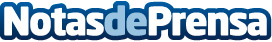 La hostelería, un sector clave en la creación de empleoEl sector de la hostelería se revela como parte estratégica en la recuperación económica y de empleo en el paísDatos de contacto:Jose LNota de prensa publicada en: https://www.notasdeprensa.es/la-hosteleria-un-sector-clave-en-la-creacion Categorias: Nacional Restauración Consumo http://www.notasdeprensa.es